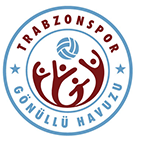 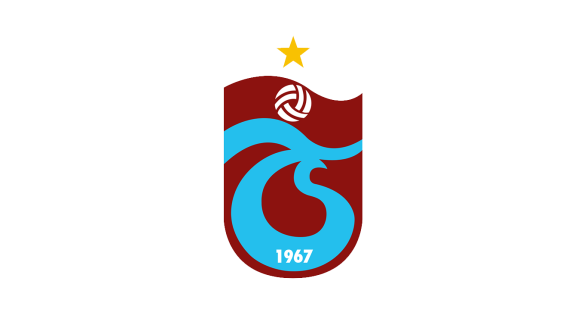 TRABZONSPOR KULÜBÜ GÖNÜLLÜ HAVUZU BAŞVURU FORMU (Volunteer  Pool  Application)	SEN HİÇ GÖNÜLLÜ OLDUN MU?Have you ever been volunteer?FotoğrafAdı: Adres:Soyadı:Projeden nasıl haberdar oldunuz?:Doğum Yeri:Gönüllü Havuzundan Ne Bekliyorsunuz?:Doğum. Tarihi:Gönüllülük yapabileceğiniz gün ve saatler: Üniversite:Daha önce gönüllü hizmette bulundunuz mu? Varsa kısaca açıklayın:Sınıfı:Daha önce gönüllü hizmette bulundunuz mu? Varsa kısaca açıklayın:E-posta:Trabzonspor Kulübü İçin Neler Yapabilirisiniz?:Tel No:Trabzonspor Kulübü İçin Neler Yapabilirisiniz?:  Gönüllü Havuzu Başvuru KriterleriTrabzonspor taraftarı olmak18-29 yaş aralığında olmakÜniversite öğrencisi olmakEn az 2,50 not ortalamasına sahip olmak250 karakteri aşmayan kendini anlatan mektup yazmak